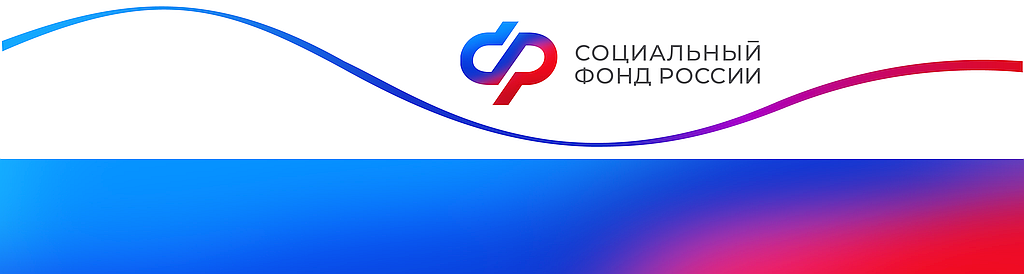 Отделение Фонда пенсионного и социального страхования РФпо Курской области_________________________________________________________________       305000 г. Курск,                                                                  телефон: (4712) 51–20–05 доб. 1201       ул. К.Зеленко, 5.                                                                 Е-mail: pressa@46.sfr.gov.ruС января 2024 года увеличится размер ряда детских пособий, выплачиваемых региональным Отделением Социального фонда РоссииС нового года будет увеличен размер ряда выплат, которые осуществляет Отделение СФР по Курской области. Это касается тех пособий, которые зависят от величины регионального прожиточного минимума. Согласно постановлению Правительства Курской области № 1073-пп от 09.10.2023 года, с 1 января величина прожиточного минимума на душу населения составит 13 444 рубля, для трудоспособного населения — 14 654 рубля, для пенсионеров — 11 831 рубля, для детей — 13 749 рублей. В связи с этим увеличится размер единого пособия, пособия в связи с рождением (усыновлением) первого ребенка, ежемесячной выплаты из материнского капитала. Единое пособие на детей и беременных женщинЕжемесячное пособие женщинам, вставшим на учет в медицинской организации в ранние сроки беременности, выплачивается в размере 50, 75 или 100% величины прожиточного минимума для трудоспособного населения. В 2024 году оно составит 7 327, 10 990,5 и 14 654 рубля соответственно.Ежемесячное пособие на ребенка в возрасте от 0 до 17 лет включительно выплачивается в размере 50, 75 и 100% величины прожиточного минимума для детей. В 2024 году его размер составит 6 874,5, 10 311,75 и 13 749 рублей соответственно.Напоминаем, что единое пособие назначается исходя из комплексной оценки нуждаемости семьи. В новом году среднедушевой доход не должен превышать величину прожиточного минимума на душу населения, то есть 13 444 рубля на одного члена семьи. Пособие в связи с рождением (усыновлением) первого ребенка до 3 летОтделение СФР также осуществляет ежемесячную выплату в связи с рождением (усыновлением) первого ребенка, который родился c 1 января 2018 года до 1 января 2023 года. Со следующего года размер этого пособия увеличится и составит 13 749 рублей.Право получать данную выплату есть у семей, среднедушевой доход на каждого члена семьи в которых не превышает двух прожиточных минимумов для трудоспособного населения. С 2024 года это — 29 308 рублей.Ежемесячная выплата из средств материнского семейного капиталаВыплата из средств материнского капитала также станет больше, поскольку ее размер зависит от прожиточного минимума на ребенка в регионе. С января он составит 13 749 рублей.Обращаем внимание, что для назначения данной выплаты среднедушевой доход семьи не должен превышать двукратную величину регионального прожиточного минимума на душу населения, то есть 26 888 рублей в Курской области.Если у вас остались вопросы, вы всегда можете обратиться к специалистам регионального Отделения СФР, позвонив по телефону: 8-800-200-09-79 (звонок бесплатный).